Sonntag 27.09.2020Herbstfahrt  SMVC NW                                                   Flaschenmuseum Willisau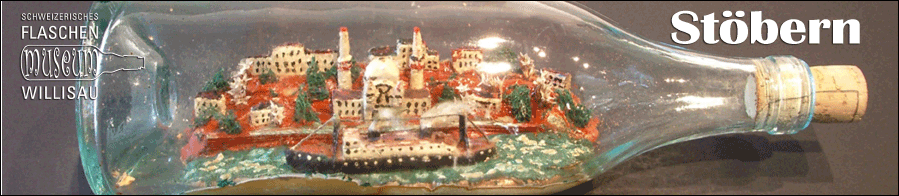 Abfahrt:  9.00 Uhr   Bahnhof Zwingen Anmeldung ein Muss........bis 12.09.2020imj@bluewin.ch       079 519 59 53 Mittagessen:        Fleisch                             Vegi Name: ..............................................................                                                            Anzahl Personen:Auf Grund der momentanen Corona-Bestimmungen müssen bei manchen Restaurants / Museum Kontaktdaten angegeben werden.Ich bin einverstanden mit der Angabe meiner Kontaktdaten (Adresse)         Ja	           Nein 13.08.2020   J. Imark